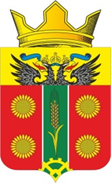 РОССИЙСКАЯ ФЕДЕРАЦИЯ РОСТОВСКАЯ ОБЛАСТЬСОБРАНИЕ ДЕПУТАТОВ ИСТОМИНСКОГО СЕЛЬСКОГО ПОСЕЛЕНИЯЧЕТВЕРТОГО СОЗЫВАРЕШЕНИЕ О внесении изменений в решение от 14.12.2018 №138 «О денежном содержании и дополнительныхгарантиях муниципальным служащим  муниципального образования «Истоминское сельское поселение»Принято Собранием депутатов                                                                                                                             Истоминского сельского поселения                                                       20.03.2020 года            В соответствии с частью 4 ст.15 Федеральными законами от 06.10.2003 года № 131-ФЗ «Об общих принципах  организации местного самоуправления в  Российской Федерации», Собрание депутатов Истоминского сельского поселения         1.Внести следующие изменения решению Собрания депутатов Истоминского сельского поселения от 14.12.2018 года №138 «О денежном содержании муниципальных служащих муниципального образования «Истоминское сельское поселение»: а) приложение №1 дополнить пунктом 12 следующего содержания:«12. Выплаты муниципальным служащим муниципального образования «Истоминского сельского поселения» финансовых средств на организацию проведения мероприятий по вопросам осуществления переданных полномочий. 12.1. Муниципальному служащему, осуществляющему, осуществляющему организацию проведения мероприятий по вопросам осуществления переданных полномочий ежемесячно оплачивается выплата в размере, определенном соглашением о переданных полномочий.  12.2.Выплата производится один раз в месяц в день выплаты заработной платы за вторую половину месяца и сохраняется (во время очередного ежегодного отпуска, при исполнении муниципальных обязанностей, при переподготовке или повышении квалификации с отрывом от работы в образовательном учреждении, во время учебного отпуска и нахождения на больничном).         12.3. Данная выплата не включается при расчете среднедневного заработка при начислении отпускных за отработанное время, при расчете выплаты отпуска учебного, компенсации за неиспользованный отпуск, при расчете выплаты по листу нетрудоспособности.»          2. Настоящее решение распространяется на правоотношения, возникшие с 01.01.2019 года. Председатель Собрания депутатов -  глава Истоминского сельского поселения                                        С. И. Будкох. Островскогоот ________________№ __________